You are invited to support education at our 4th annual golf tournament!Golf FORE Education!Monday, July 17, 2017 - Registration begins at 8am, Shotgun Start at 9am The event will include golf cart, lunch, auction and refreshments at the fabulousKeystone Ranch Golf ClubThe Summit Education Foundation works in partnership with community businesses and foundations to raise funds to support innovative learning and excellence for the Summit School District. The state of Colorado ranks 47th in the nation for spending per student based on household income, and the education of our children is one of the best investments we can make. In our short history we have provided over $400,000 in funding to the Summit School District. Our key efforts include:Science, Technology, Engineering, Art and Mathematics (STEAM)Afterschool and summer programs for studentsEileen Finkel Innovative Teaching Award Grants  Innovative Teacher Grants are given to teachers for the start of the school year. These grants provide funding for materials, technology, field trips, and reading/literacyScholarships to StudentsScholarships of a technology tool are given to Summit School District seniors 100% of funds raised will directly support these efforts.-----------------------------------------------------------------------------------------------------------------------------YES, we will support the Golf FORE Education tournamentBusiness Name ___________________________Contact name________________________________Business Mailing Address _______________________________ ______________________________Phone number ____________________________Email______________________________________  CHECK ALL THAT APPLY: Team Sponsor:  	$500 for a team of 4 and hole recognition with your name displayed at a hole Hole Sponsor:  	$100 for hole recognition with your name displayed at a hole Single Player:  	$125 for single player Donated Items:  	I will donate these silent auction items or gift cards________________________ ___________________________________________________________________ Register NOW! 	Mail form to EFS, PO Box 6702, Breckenridge, CO 80424 		Or scan and email form to bonnie@ward.net    __ Pay now or later. Credit card, check or cash may be paid in advance or at the tournament For more information contact   Bonnie Ward  (970) 468-0155,  bonnie@ward.net    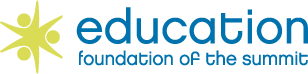 Education Foundation of the Summit PO Box 6702Breckenridge,  CO 80424-6702